INVITATIONDear shooting friends,It is our pleasure to invite you to take part in the Inernational Competition “Grand Prix Wrocławia i Dolnego Śląska” from 24th March to 30th March 2018, Wrocław in Poland. Competitions will be held in the Shooting Sport Center in Military Sport Club “ŚLĄSK” in Wroclaw, Poland.GENERAL INFORMATIONOrganizer: 		   Dolnośląski Związek Strzelectwa SportowegoSekcja Strzelecka WKS “Śląsk”52-018 Wrocław, ul. Świątnicka 36 Tel./fax 0048713425455 email: dzss@interia.plShooting events – categories:   3 Position Men, 3 Position Women, Prone 60 OPEN /Men, Women/, 				   Air rifle Women, Air rifle Men, MIX Air Rifle Preliminary program: 		Entry fee: 		   	30,- EUR per shooter per eventAccommodation:Official hotel located in Wroclaw are arranged for all participating federations.Hotel „JASEK” http://www.hoteljasek.com.pl/kontakt.php address: str. Sułowska 39, Wrocław,  Polskae-mail: hotel@hoteljasek.com.pl  tel. +48 71 7100700  fax +48 71 7100710
The price includes breakfast, 40,- EUR , All room rates are calculated per person / per night.Single room 50 EUR includes breakfast - per person / per nightPayment must be made to the hotel.Payment:All payment can be paid upon arrival to the Organising Committee in cash only (EUR/euros). Transportation: Please indicate by which means of transport you will arrive in Wroclaw. Pick up service will be made at Wroclaw Airport to the shooting range/airport. The local transportation due to the distance between shooting range and hotel will be provided.The local transportation and Airport - Shooting range - Airport the cost is 40,- EUR/ person.Only the local transportation cost is 30 EUR / person.Airport - Shooting range - Airport the cost is 10,- EUR/ person.MEANS OF TRANSPORTThe local transportation between Shooting range and hotel    Yes 	  No Car					Flight				Train	Flight information Transportation from airport/range/airport    Yes 	  No Deadlines: 		   	Preliminary Entry Form	before 31st January 2018Final Entry Form		before 28th February 2018Hotel Reservation Form	before 28th February 2018Registration: 		   	 Dolnośląski Związek Strzelectwa SportowegoSekcja Strzelecka WKS “Śląsk”52-018 Wrocław, ul. Świątnicka 36 Tel./fax 0048713425455 email: dzss@interia.plGun storage will be available at the shooting range. Other question can be forwarded to the Organising Committee in Wroclaw:Mr. Robert Pietruch email: dzss@interia.pl 			Tel. fax +48 71 342 54 55						Organising Committee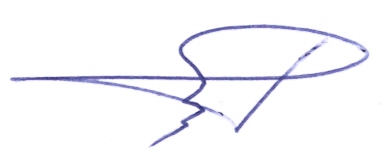 						       Robert PietruchPRELIMINARY ENTRY FORMRegistration: 		   	Dolnośląski Związek Strzelectwa Sportowego	WKS “Śląsk” Sekcja Strzelecka52-018 Wrocław, ul. Świątnicka 36tel./fax: 0048713425455, e-mail: dzss@interia.pl Federation: 		   	………………………………………………………………….. Address: 		   	………………………………………………………………….. Contact person: 	   	………………………………………………………………….. e-mail, Tel./Fax: 	   	………………………………………………………………….. Date: 	  …………………………  				Signature: …………………………  Organizer: 		   Dolnośląski Związek Strzelectwa SportowegoWKS “Śląsk” Sekcja Strzelecka52-018 Wrocław, ul. Świątnicka 36 Tel./fax 0048713425455 or e-mail: dzss@interia.plDate: 	…………………………  					Signature: …………………………  NOTE: IMPORT OF WEAPON AND AMMUNITIONAll nations that do not belong to the European Union must apply for the weapon and ammunition import permit in Polish Embassy/Consulate in their country.FINAL ENTRY FORMe-mail: dzss@interia.pl Federation: 	………………………………………………………………………………………………………….. HOTEL RESERVATION FORMDate: 	…………………………  					Signature: …………………………  Competition programmeVictory Ceremony immediately after each final		24.03.2018Arrival of delegations25.03.2018Official training, Technical meeting26.03. 20183 Position Men, 3 Position Women27.03. 2018Air rifle Men, Air rifle Women28.03. 20183 Position Men, 3 Position Wom29.03. 2018Prone 60 OPEN /Men, Women/ Air Rifle MIX30.03. 2018Departure of delegationsArrivalDepartureDateTimeFlight n°DateTimeFlight n°FromPerson(s)FromPerson(s)MenWomenMIX3 Position Prone 60 OPENAir rifle MenAir rifle WomenAir Rifle MIXMenWomenTotalShootersCoachesOthersTotalFIREARMS DECLARATIONName of federationNationContactSurname, NameCaliberGunManufakturerNumberAmmunitionSurname, NameSEXProne 60 OPEN 3 Position MenAir rifle Men3 Position WomenAir rifle Women1.2.3.4.5.6.7.8.9.10.SexFAMILY NAME                                       (Please use CAPITAL Letters)First NameYear of BirthAir   Rifle MIXTEAM NAMESexFAMILY NAME                                       (Please use CAPITAL Letters)First NameYear of BirthAir   Rifle MIXTEAM NAMEWomenMenWomenMenWomenMenWomenMenWomenMenMenWomenTotalShootersCoachesOthersTotal24.03.201824.03.201824.03.2018Arrival of delegations25.03.201825.03.201825.03.201825.03.2018hala9.00 – 16.00Official training16.00Technical meeting 26.03.2018 26.03.2018 26.03.2018 26.03.2018 Finals50 m 3 Position Men 3 Position Women 27.03.2018 27.03.2018 27.03.2018 27.03.2018 10 mAir rifle WomenAir rifle Men   28.03.2018 28.03.2018 28.03.2018 28.03.2018 50 m3 Position Men 3 Position Women 29.03.2018 29.03.2018 29.03.2018 29.03.2018 50 mProne 60 OPEN /Men, Women/ Final HallFinal HallMIX Air Rifle  30.03.201830.03.2018Departure of delegationsAdress:Adress:Adress:Dolnośląski Związek Strzelectwa Sportowego Sekcja Strzelecka  WKS „Śląsk”,  52-018 Wrocław, ul. Świątnicka 36  tel. 0048713425455e-mail: dzss@interia.pl Dolnośląski Związek Strzelectwa Sportowego Sekcja Strzelecka  WKS „Śląsk”,  52-018 Wrocław, ul. Świątnicka 36  tel. 0048713425455e-mail: dzss@interia.pl 